Posiadamy do wynajęcia pomieszczenie biurowe:Lokalizacja – Al. 3 Maja 12 w Warszawie (00-931) 
– 1 piętro (pom. biurowe nr 1)Możliwość wynajęcia od zarazKaucja – 844,80 zł brutto Powierzchnia – 16 m²Czynsz najmu – 40,00 zł netto /1m² -tj. 640,00 zł nettoDodatkowo naliczane są opłaty eksploatacyjne wg załączonej poniżej tabeli:Osoba do kontaktu: Sandra Kuźbicka – tel.: 791- 041 -554, e-mail: s.kuzbicka@srodmiejska.waw.pl Zdjęcia lokalu – pokój nr 1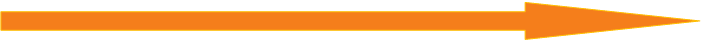 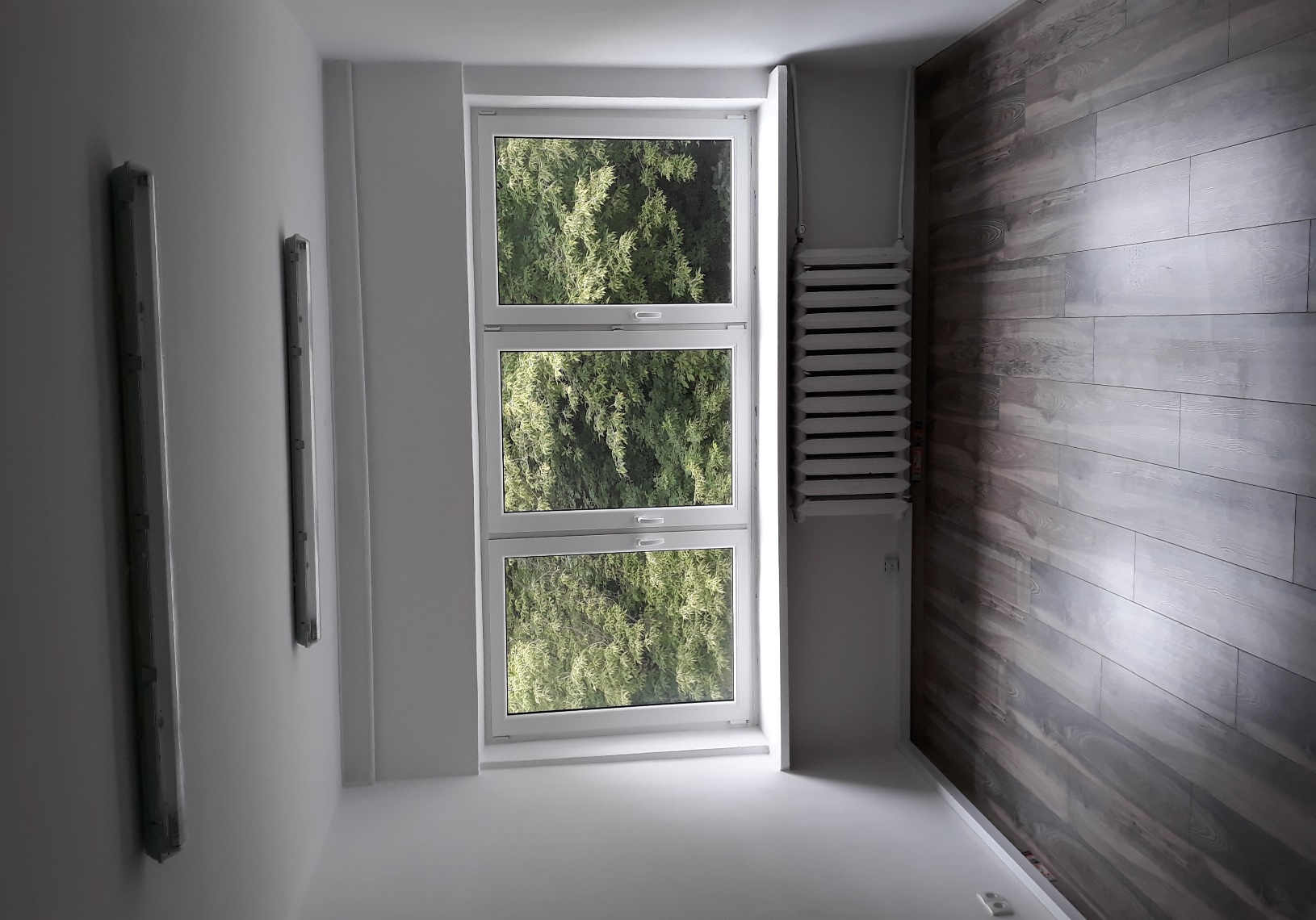 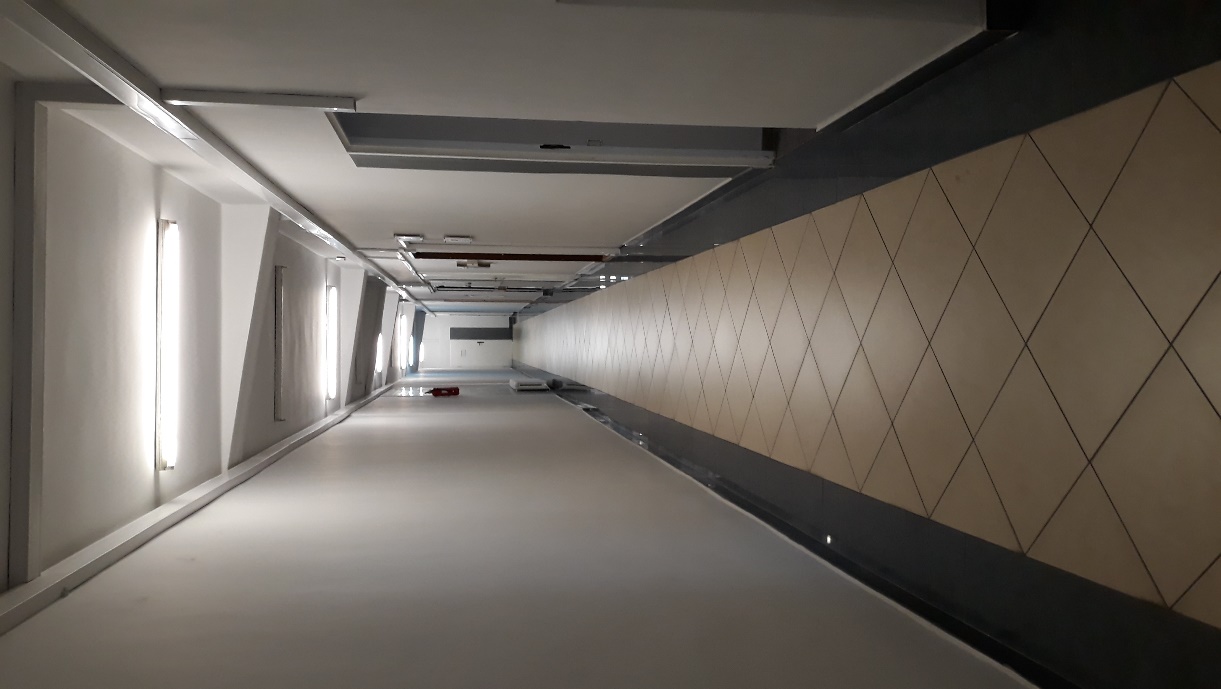 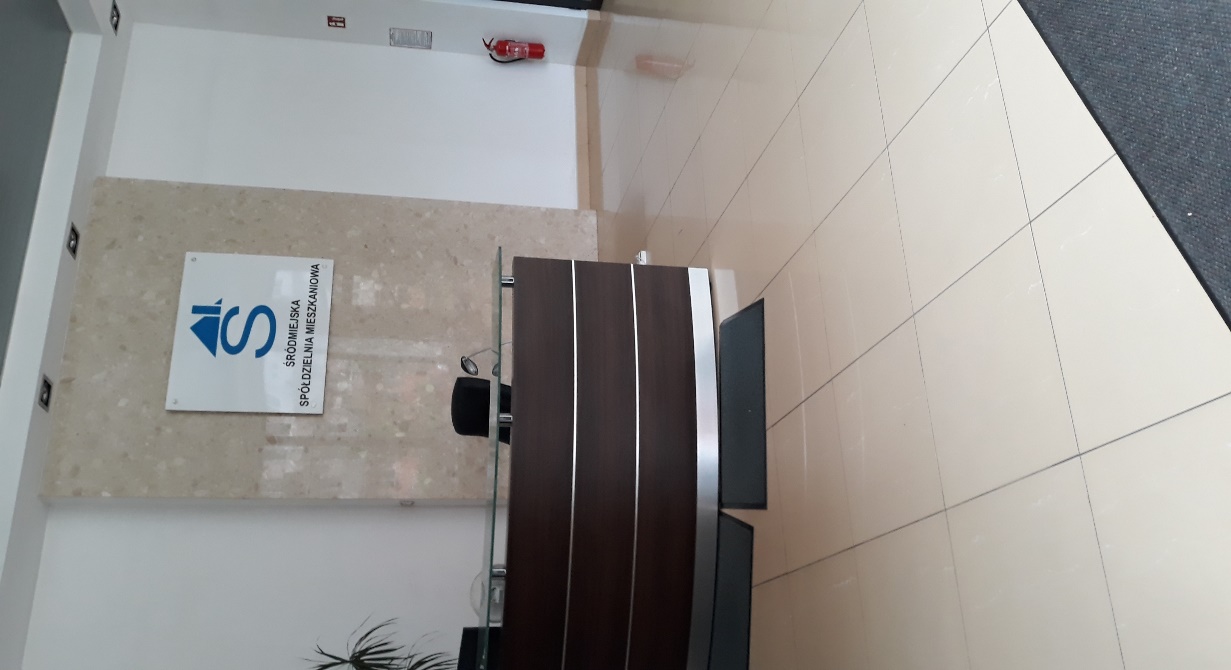 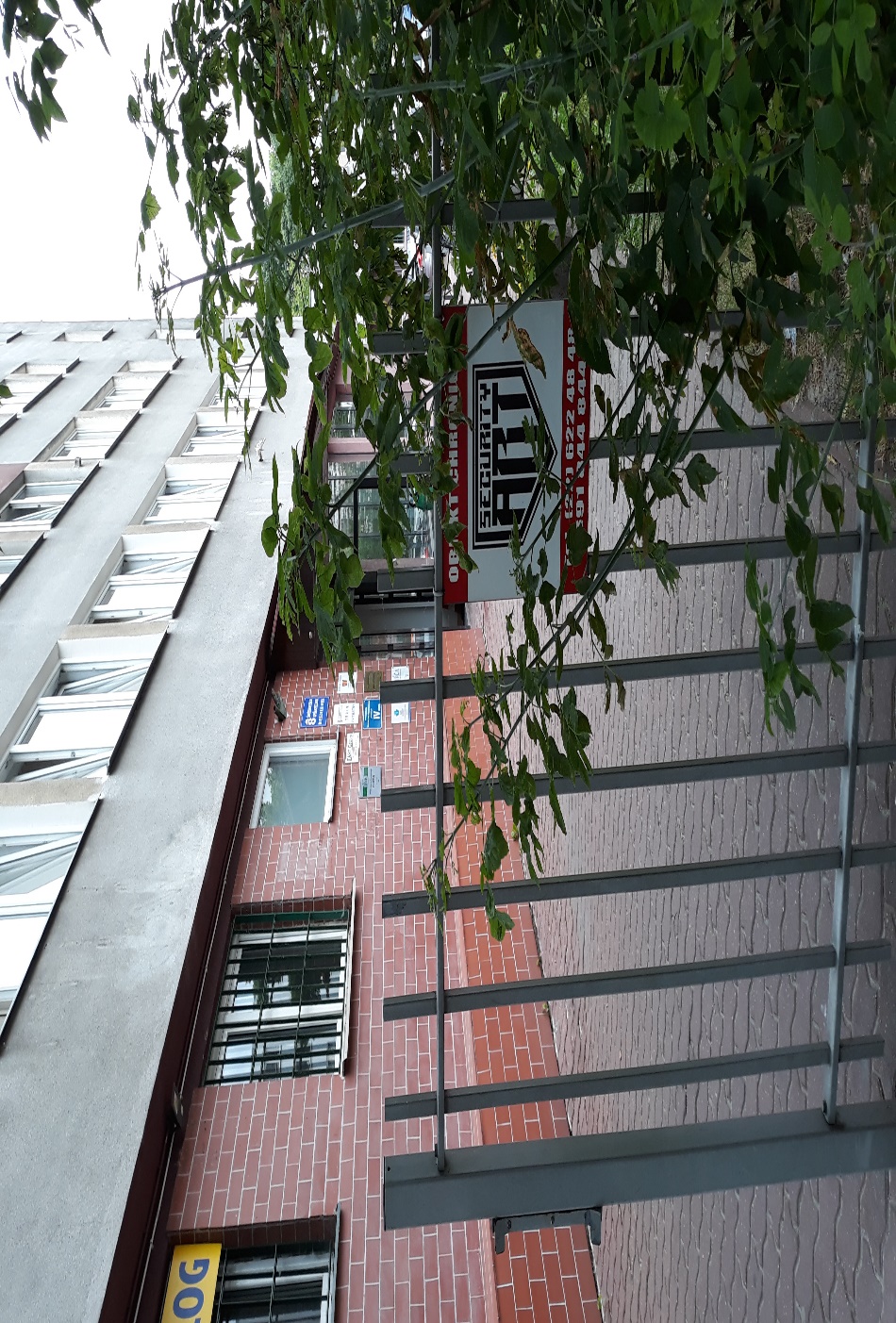 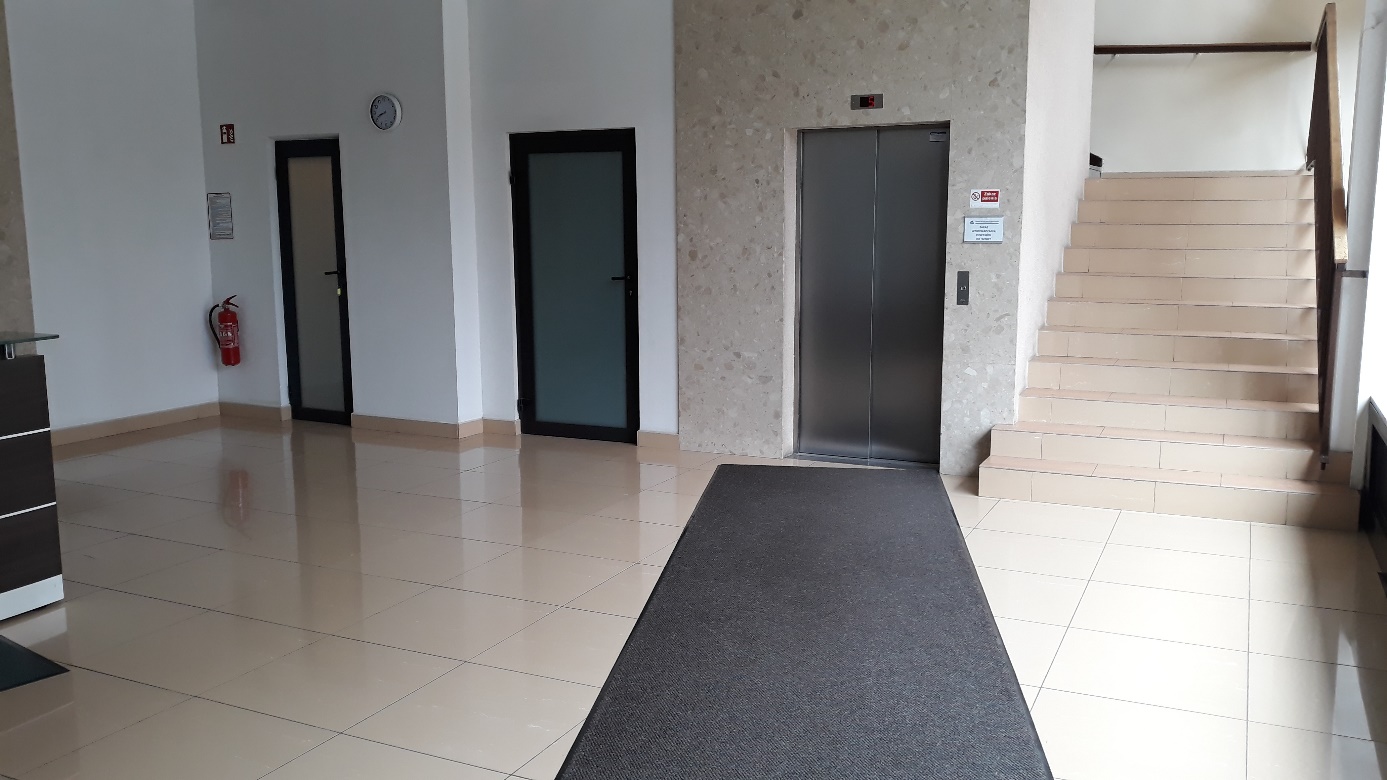 Zapraszamy do kontaktu!LPSkładnik opłatyPowierzchnia w m2Stawka za 1 m2  w zł1opłata za gospodarowanie odpadami komunalnymi160,452energia elektryczna                               162,063centralne ogrzewanie162,524Opłata za ciepłą wodę161,145Opłata za zimną wodę160,456Opłata za sprzątanie163,60